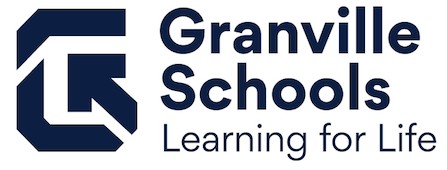 GRANVILLE EXEMPTED VILLAGE SCHOOL DISTRICTBOARD OF EDUCATIONApril 20, 20206:30 pmAGENDA	Call to OrderPledge of AllegiancePresident’s WelcomeRoll CallDr. Cornman______ Mr. Miller ___ ___Ms. Deeds _______Mr. Wolf ______Ms. Shaw______5.	Approval of AgendaDr. Cornman______ Mr. Miller ___ ___Ms. Deeds _______Mr. Wolf ______Ms. Shaw______6.	Staff ReportMonthly Financial Report – Brittany TreoloCOVID-19 Report – Jeff Brown7.	Public Comments	This meeting is a meeting of the Board of Education in public for the purpose of conducting the School District’s business and is not to be considered a public community meeting.  There is a time for public participation during the meeting as indicated in the agenda.  	See Board Policy No. 0169.1 – Public Participation at Board Meetings.8.	Board DiscussionCOVID-19 Response and Remote Learning9.	Action Agenda9.01   Board Policy Adoption	Recommended by Superintendent: Motion:	Approval of the following Granville Board Policies effective immediately:  BDC, Executive SessionsBDDG, MinutesEBCD, Emergency ClosuresEBCD-R, Emergency ClosuresGBCB, Staff ConductGBH, Staff-Student Relations (Also JM)IJA, Career AdvisingIKFC, Graduation Plans and Students at Risk of Not Qualifying for a High School DiplomaJED, Student Absences and ExcusesJEE, Student Attendance Accounting (Missing and Absent Children)JFCF, Hazing and Bullying (Harassment, Intimidation and Dating Violence)JFCF-R, Hazing and Bullying (Harassment, Intimidation and Dating Violence)JM, Staff-Student Relations (Also GBH)Dr. Cornman______ Mr. Miller ___ ___Ms. Deeds _______Mr. Wolf ______Ms. Shaw______9.02	Resolution Adopting a School Closure Alternative Make-up Plan	Superintendent recommends:                          	 Motion:	Approval of the resolution adopting a school closure alternative make-up plan effective immediately as required by House Bill 197.  Dr. Cornman______ Mr. Miller ___ ___Ms. Deeds _______Mr. Wolf ______Ms. Shaw______9.03	Resolution Waiving Evaluations	Superintendent recommends:                          	 Motion:	Approval of the resolution waiving evaluations for certified and classified staff for the 2019-2020 school year according to Exhibit A.  Dr. Cornman______ Mr. Miller ___ ___Ms. Deeds _______Mr. Wolf ______Ms. Shaw______9.04   OSBA Web Based Policy Update Service	Recommended by Superintendent:Motion:	Approval of the Web Based Update Service Agreement with OSBA for a period of one year effective June 1, 2020 to May 30, 2021 in the amount of $1,500.00.   Dr. Cornman______ Mr. Miller ___ ___Ms. Deeds _______Mr. Wolf ______Ms. Shaw______9.05     LCESC Contracts for 2020-2021                                                                Recommended by Superintendent:                              Motion:               Approval of the following LCESC agreements for the 2020-2021 school year:Early Childhood Disabled Preschool Funding Flow AgreementEarly Childhood Disabled Preschool ContractPhoenix Central ED Seat AgreementSpecial Education and Related Service’s Contract.Dr. Cornman______ Mr. Miller ___ ___Ms. Deeds _______Mr. Wolf ______Ms. Shaw______10.	Consent Agenda10.01	Approval of Routine Business by Consent	The Superintendent recommends the acceptance of the following consent items.A.	Adoption of Minutes:Adopt the minutes of the Regular Meeting of the Board of Education held on Monday, March 16, 2020. (Attachment)B.	Acceptance of Donations/Grants:A donation of $969.00 from GES/GIS PTO to GES for the cost of materials to install two LEGO walls.A donation of $5,020.00 to from GES/GIS PTO to GES for the purchase of a Book Vending Machine to be used in conjunction with the building literacy and PBIS programs.A donation of $900.00 from GES/GIS PTO to GES to purchase books for book vending machine.  A donation of $90,000 from Granville Athletic Boosters for Soccer Bleachers and Press Box.  C.	Employment:	Non-renewal of non-teaching supplemental contracts for the 2020-2021 school yearSuperintendent recommends the non-renewal of the following supplemental contracts for the 2020-2021school year:Group I, II, III, IV, I, VI, VII, VIII	2.	Supplemental Contracts for the 2019-2020 School YearSuperintendent recommends employment of the following supplemental contract(s) pending verification of all licensure requirements and BCII/FBI criminal records check.		Group 4					Name		Assistant HS Baseball (.50)			CJ Brickman		Assistant HS Track				James Rogerson3.   Master Teacher RenewalsSuperintendent submits:Lisa HartshornEmily Goins4.  Kindergarten Bus Routes for the 2020-2021 School Year	Superintendent recommends employment of the following kindergarten bus route contract(s) pending verification of all licensure requirements, years of experience calculations, and BCII/FBI criminal record checks.  Alisa Charon, a one-year contract, effective August 19, 2020 for the 2020-2021 school year.5.   Leaves of AbsenceSuperintendent submits:Brooke Chute, GIS Teacher, a retroactive leave of absence beginning March 2, 2020 through April 17, 2020.  6.   ResignationsSuperintendent submit, with appreciation of service:Justin Buttermore, GHS Head Football Coach, effective the end of the 2019-2020 school year.  Patrick Reilly, GHS Intervention Specialist, effective the end of the 2019-2020 school year.  Dr. Cornman______ Mr. Miller ___ ___Ms. Deeds _______Mr. Wolf ______Ms. Shaw______End of Consent Agenda										11.	Finances11.01	Financial Statements		Treasurer recommends:	Motion:	Approval of the March, 2020 financial report. Dr. Cornman______ Mr. Miller ___ ___Ms. Deeds _______Mr. Wolf ______Ms. Shaw______11.02 “Then and Now” Resolution                             Treasurer recommends:              Motion:              Approval of the “Then and Now” resolution requesting $5,724.05 to Bricker & Eckler for legal services.Dr. Cornman _____ Mr. Miller _____ Ms. Deeds _____ Ms. Shaw _____ Mr. Wolf_____11.03	Permanent Appropriation Resolution                             Treasurer recommends:              Motion:              Approval of the permanent appropriation resolution during the fiscal year and ending June 30, 2020.  Dr. Cornman _____ Mr. Miller _____ Ms. Deeds _____ Ms. Shaw _____ Mr. Wolf_____12.	Adjournment		Motion:	To adjourn.Dr. Cornman______ Mr. Miller ___ ___Ms. Deeds _______Mr. Wolf ______Ms. Shaw______Public Participation at Board MeetingsThe Board of Education recognizes the value to school governance of public comment on educational issues and the importance of allowing members of the public to express themselves on school matters of community interest. In order to permit the fair and orderly expression of such comment, the Board shall provide a period for public participation at every regular meeting of the Board and shall publish rules to govern such participation in Board meetings. The presiding officer of each Board meeting at which public participation is permitted shall administer the rules of the Board for its conduct. The presiding officer shall be guided by the following rules:A.	Public participation shall be permitted as indicated on the agenda.B.	Anyone having a legitimate interest in the actions of the Board may participate during 	the public portion of a meeting.C.	Participants must be recognized by the presiding officer and will be requested to preface their comments by an announcement of their name, address, and group affiliation, if and when appropriate.D.	Each statement made by a participant shall be limited to approximately three (3) minutes duration.  E.	All statements shall be directed to the presiding officer; no person may address or 	question Board members individually.F.	Tape or video recordings are permitted, providing the person operating the recorder has received approval from the Superintendent prior to the Board meeting and agrees to the placement of the equipment and to abide by the following conditions: 1) no obstructions are created between the Board and the audience; 2) no interviews are conducted in the meeting room while the Board is in session; 3) no commentary, adjustment of equipment, or positioning of operators is made that would distract either the Board or members of the audience while the Board is in session.G.	The presiding officer may 1) interrupt, warn, or terminate a participant’s statement when the statement is too lengthy, personally directed, abusive, obscene, or irrelevant; 2) request any individual to leave the meeting when that person does not observe reasonable decorum; 3) request the assistance of law enforcement officers in the removal of a disorderly person when that person’s conduct interferes with the orderly progress of the meeting; 4) call for a recess or an adjournment to another time when the lack of public decorum so interferes with the orderly conduct of the meeting as to warrant such action. H.	The portion of the meeting during which the participation of the public is invited shall be 	limited to approximately thirty (30) minutes at the beginning of the meeting early in the 	agenda.  From Granville Exempted Village Schools ByLaws and Policies No. 0169.1